ОБЩИЕ СВЕДЕНИЯ Учебная дисциплина «Требования к маркировке товаров в странах ЕАЭС» изучается в пятом семестре.Курсовая работа/Курсовой проект – не предусмотреныФорма промежуточной аттестации: экзаменМесто учебной дисциплины в структуре ОПОПУчебная дисциплина «Требования к маркировке товаров в странах ЕАЭС» относится к части программы, формируемой участниками образовательных отношений, и изучается как дисциплина по выбору.Основой для освоения дисциплины являются результаты обучения по предшествующим дисциплинам и практикам:Введение в профессию;Основы полиграфии и материалы для полиграфического оформления упаковки;Материаловедение в полиграфическом и упаковочном производствах;Рисунок и живописьРезультаты обучения по учебной дисциплине, используются при изучении следующих дисциплин и прохождения практик:Технологическое оборудование для производства упаковкиТехнология производства тары и упаковки;Дизайн упаковкиРезультаты освоения учебной дисциплины в дальнейшем будут использованы при прохождении производственной практики и выполнении выпускной квалификационной работы. ЦЕЛИ И ПЛАНИРУЕМЫЕ РЕЗУЛЬТАТЫ ОБУЧЕНИЯ ПО                ДИСЦИПЛИНЕ Целями изучения дисциплины «Требования к маркировке товаров в странах ЕАЭС» являются:подготовка специалистов в сфере технологий полиграфического и упаковочного производства, обладающих навыками работы в рамках Евразийского экономического союза, и владеющими нормативной документацией и правовой базой по маркировке упаковки и товаров в рамках ЕАЭС; формирование навыков научно-теоретического подхода к решению задач профессиональной направленности и практического их использования в дальнейшей профессиональной деятельности;формирование у обучающихся компетенций, установленных образовательной программой в соответствии с ФГОС ВО по данной дисциплине. Результатом обучения по учебной дисциплине является овладение обучающимися знаниями, умениями, навыками и опытом деятельности, характеризующими процесс формирования компетенций и обеспечивающими достижение планируемых результатов освоения учебной дисциплины.Формируемые компетенции, индикаторы достижения компетенций, соотнесённые с планируемыми результатами обучения по дисциплине:СТРУКТУРА И СОДЕРЖАНИЕ УЧЕБНОЙ ДИСЦИПЛИНЫОбщая трудоёмкость учебной дисциплины по учебному плану составляет:Структура учебной дисциплины для обучающихся по видам занятий (очная форма обучения)Структура учебной дисциплины для обучающихся по видам занятий (очно-заочная форма обучения) – отсутствует	Структура учебной дисциплины для обучающихся по видам занятий (заочная форма обучения) - отсутствуетСтруктура учебной дисциплины для обучающихся по разделам и темам дисциплины: (очная форма обучения)Структура учебной дисциплины/модуля для обучающихся по разделам и темам дисциплины: (очно-заочная форма обучения) – отсутствуетСтруктура учебной дисциплины/модуля для обучающихся по разделам и темам дисциплины: (заочная форма обучения)- отсутствуетКраткое содержание учебной дисциплиныОрганизация самостоятельной работы обучающихсяСамостоятельная работа студента – обязательная часть образовательного процесса, направленная на развитие готовности к профессиональному и личностному самообразованию, на проектирование дальнейшего образовательного маршрута и профессиональной карьеры.Самостоятельная работа обучающихся по дисциплине организована как совокупность аудиторных и внеаудиторных занятий и работ, обеспечивающих успешное освоение дисциплины. Аудиторная самостоятельная работа обучающихся по дисциплине выполняется на учебных занятиях под руководством преподавателя и по его заданию. Аудиторная самостоятельная работа обучающихся входит в общий объем времени, отведенного учебным планом на аудиторную работу, и регламентируется расписанием учебных занятий. Внеаудиторная самостоятельная работа обучающихся – планируемая учебная, научно-исследовательская, практическая работа обучающихся, выполняемая во внеаудиторное время по заданию и при методическом руководстве преподавателя, но без его непосредственного участия, расписанием учебных занятий не регламентируется.Внеаудиторная самостоятельная работа обучающихся включает в себя:подготовку к лекциям, практическим занятиям, экзамену;изучение учебных пособий, рекомендованного видеоматериала;изучение теоретического и практического материала по рекомендованным источникам;выполнение индивидуальных домашних заданий;подготовка к промежуточной аттестации в течение семестра;создание презентаций по изучаемым темам.Самостоятельная работа обучающихся с участием преподавателя в форме иной контактной работы предусматривает групповую и (или) индивидуальную работу с обучающимися и включает в себя:проведение индивидуальных и групповых консультаций по отдельным темам/разделам дисциплины;проведение консультаций перед экзаменомПрименение электронного обучения, дистанционных образовательных технологийРеализация программы учебной дисциплины с применением электронного обучения и дистанционных образовательных технологий регламентируется действующими локальными актами университета.Учебная деятельность частично проводится на онлайн-платформе за счет применения учебно-методических электронных образовательных ресурсов:РЕЗУЛЬТАТЫ ОБУЧЕНИЯ ПО ДИСЦИПЛИНЕ, КРИТЕРИИ ОЦЕНКИ УРОВНЯ СФОРМИРОВАННОСТИ КОМПЕТЕНЦИЙ, СИСТЕМА И ШКАЛА ОЦЕНИВАНИЯСоотнесение планируемых результатов обучения с уровнями сформированности компетенций.ОЦЕНОЧНЫЕ СРЕДСТВА ДЛЯ ТЕКУЩЕГО КОНТРОЛЯ УСПЕВАЕМОСТИ И ПРОМЕЖУТОЧНОЙ АТТЕСТАЦИИ, ВКЛЮЧАЯ САМОСТОЯТЕЛЬНУЮ РАБОТУ ОБУЧАЮЩИХСЯПри проведении контроля самостоятельной работы обучающихся, текущего контроля и промежуточной аттестации по учебной дисциплине «Отделка полиграфической и упаковочной продукции» проверяется уровень сформированности у обучающихся компетенций и запланированных результатов обучения по дисциплине, указанных в разделе 2 настоящей программы.Формы текущего контроля успеваемости, примеры типовых заданий: Критерии, шкалы оценивания текущего контроля успеваемости:Промежуточная аттестация:Критерии, шкалы оценивания промежуточной аттестации учебной дисциплины:Примерные темы курсовой работы/курсового проекта: Курсовой проект не предусмотренКритерии, шкалы оценивания курсовой работы/курсового проекта; Курсовой проект не предусмотрен.Система оценивания результатов текущего контроля и промежуточной аттестации.Оценка по дисциплине выставляется обучающемуся с учётом результатов текущей и промежуточной аттестации.ОБРАЗОВАТЕЛЬНЫЕ ТЕХНОЛОГИИРеализация программы предусматривает использование в процессе обучения следующих образовательных технологий:проблемная лекция;поиск и обработка информации с использованием сети Интернет;применение электронного обучения;использование на лекционных занятиях видеоматериалов и наглядных пособий;самостоятельная работа в системе компьютерного тестирования;обучение в сотрудничестве (командная, групповая работа);ПРАКТИЧЕСКАЯ ПОДГОТОВКАПрактическая подготовка в рамках учебной дисциплины реализуется при проведении практических занятий, предусматривающих участие обучающихся в выполнении отдельных элементов, связанных с будущей профессиональной деятельностью. Проводятся отдельные занятия лекционного типа, которые предусматривают передачу учебной информации обучающимся, которая необходима для последующего выполнения практической работыОРГАНИЗАЦИЯ ОБРАЗОВАТЕЛЬНОГО ПРОЦЕССА ДЛЯ ЛИЦ С ОГРАНИЧЕННЫМИ ВОЗМОЖНОСТЯМИ ЗДОРОВЬЯПри обучении лиц с ограниченными возможностями здоровья и инвалидов используются подходы, способствующие созданию безбарьерной образовательной среды: технологии дифференциации и индивидуального обучения, применение соответствующих методик по работе с инвалидами, использование средств дистанционного общения, проведение дополнительных индивидуальных консультаций по изучаемым теоретическим вопросам и практическим занятиям, оказание помощи при подготовке к промежуточной аттестации.При необходимости рабочая программа дисциплины может быть адаптирована для обеспечения образовательного процесса лицам с ограниченными возможностями здоровья, в том числе для дистанционного обучения.Учебные и контрольно-измерительные материалы представляются в формах, доступных для изучения студентами с особыми образовательными потребностями с учетом нозологических групп инвалидов:Для подготовки к ответу на практическом занятии, студентам с ограниченными возможностями здоровья среднее время увеличивается по сравнению со средним временем подготовки обычного студента.Для студентов с инвалидностью или с ограниченными возможностями здоровья форма проведения текущей и промежуточной аттестации устанавливается с учетом индивидуальных психофизических особенностей (устно, письменно на бумаге, письменно на компьютере, в форме тестирования и т.п.). Промежуточная аттестация по дисциплине может проводиться в несколько этапов в форме рубежного контроля по завершению изучения отдельных тем дисциплины. При необходимости студенту предоставляется дополнительное время для подготовки ответа на зачете или экзамене.Для осуществления процедур текущего контроля успеваемости и промежуточной аттестации, обучающихся создаются, при необходимости, фонды оценочных средств, адаптированные для лиц с ограниченными возможностями здоровья и позволяющие оценить достижение ими запланированных в основной образовательной программе результатов обучения и уровень сформированности всех компетенций, заявленных в образовательной программе.МАТЕРИАЛЬНО-ТЕХНИЧЕСКОЕ ОБЕСПЕЧЕНИЕ ДИСЦИПЛИНЫ Материально-техническое обеспечение дисциплины при обучении с использованием традиционных технологий обучения.Материально-техническое обеспечение учебной дисциплины при обучении с использованием электронного обучения и дистанционных образовательных технологий.Технологическое обеспечение реализации программы осуществляется с использованием элементов электронной информационно-образовательной среды университета.УЧЕБНО-МЕТОДИЧЕСКОЕ И ИНФОРМАЦИОННОЕ ОБЕСПЕЧЕНИЕ УЧЕБНОЙ ДИСЦИПЛИНЫИНФОРМАЦИОННОЕ ОБЕСПЕЧЕНИЕ УЧЕБНОГО ПРОЦЕССАРесурсы электронной библиотеки, информационно-справочные системы и профессиональные базы данных:Перечень программного обеспечения Перечень используемого программного обеспечения с реквизитами подтверждающих документов составляется в соответствии с Приложением № 2 к ОПОП ВО.ЛИСТ УЧЕТА ОБНОВЛЕНИЙ РАБОЧЕЙ ПРОГРАММЫ УЧЕБНОЙ ДИСЦИПЛИНЫ/МОДУЛЯВ рабочую программу учебной дисциплины/модуля внесены изменения/обновления и утверждены на заседании кафедры:Образец тестового задания.Вариант 11. Основополагающая товарная информация включает:а) вид, наименование товара, сорт, массу нетто, наименованиепредприятия изготовителя, датувыпуска, срок хранения и срок годности;в) штриховой код;г) номер продукции по ОКП, условные обозначения;2. Требования, предъявляемые к товарной информации:а) достоверность, доступность, достаточность;б) красота исполнения;в) лаконичность.3. Понятность информации о товаре включает:а) термины и определения, которые приводятся в терминологическихстандартах и словарях ине требуют пояснений;б) информация, требующая пояснения продавца;в) аннотация;4. Достаточность информации предполагает:а) рациональную информацию о товаре;б) сведения, дублирующие основную информацию о товарев) использование символов.5. Назначение средств товарной информации:а) информирование потребителей, продавцов, изготовителей;б) информирование потребителей и продавцов;в) идентификация товаров;6. Информационные ресурсы включают:а) нормативные документы;б) технические документы;в) стандартыг) технические условияд) ценники7. К количественным товаро-сопроводительным документамотносят:а) счета;б) акты списания;в) отвесы, заборные листы, спецификации;8. К комплексным товаро -сопроводительным документам относят:а) накладные;б) упаковочные листы;в) заявления декларации.9. Функции маркировки:а) информационная;б) идентифицирующая;в) мотивационная;г) эмоциональная;д) производственная.10. Кольеретка этоа) нанесенная типографским способом на банку или бутылкуинформация о товаре;б) этикетка особой формы, накладываемая на горлышко бутылки;в) разновидность этикетки, для сообщения кратких сведений о товаре;11. Клеймение и штампование применяют:а) для маркировки мяса крупного рогатого скота и птицы;б) для всех продовольственных товаров;в) для всех продовольственных и промышленных товаров.12. Требования, предъявляемые к клеймам и штампам:а) четкость оттисков;б) сохраняемость к внешним воздействиям;в) безопасность;г) правдивость;д) доступность.2013. Формы письменной информации в текстовом элементемаркировки:а) буквенная;б) цифровая;в) словесная;г) изобразительная.14. Информационные знаки представляют собой:а) условные обозначения, предназначенные для идентификации ихарактеристики товаров;б) художественное оформление товара;в) цифровая информация.15 .Штриховой код –а) знак для автоматизированной идентификации товара;б) цифровая и буквенная информация;в) информация о товаре.16. Штриховые коды делят на:а) европейский EAN;б) американский UPСв) индийский OHL17. Эксплуатационные знаки наносят на:а) этикетки,б) ярлыки,в) бирки,г) упаковку.18. Манипуляционные знаки предназначены для:а) информации о способах обращения с товарами;б) обеспечение безопасности потребителя;в) экологической чистоте товара.19. Предупредительные знаки предназначены:а) для обеспечения безопасности потребителей и окружающей среды;б) для обеспечения безопасности природных факторов;в) для обеспечения государственной безопасности20. Круглое клеймо на туше мяса указывает на:а) на первую категорию мяса телятины, говядины, баранины, свинины;б) тощее мясо говядины;в) свинина третьей категории.21. Потребительская товарная информация включает:а) штриховой код, информационные знаки;б) пищевую ценность, состав, функциональное назначение,в) дата изготовления, сроки изготовления.22. Доступность информации включает:а) языковую доступность, востребованность, понятность, отсутствиедезинформации;б) право потребителя на необходимую информацию, обязанностьпродавца еѐ предоставить;в) общепринятые термины;23. Востребованность информации включает:а) право потребителя на информацию;б) право продавца на информацию;в) право потребителя и продавца на предоставление информации отоваре.2124. Классификация средств товарной информации в зависимости отназначения включает:а) информационные ресурсыб) специальная литература;в) маркировка и реклама.25. Качественные товаро - сопроводительные документы включают:а) сертификаты соответствия;б) качественные удостоверения;в) протоколы испытаний;г) счета- фактуры;26. Расчетные товаро - сопроводительные документы:а) накладные;б) протоколы согласования цен;в) счета;г) счета-фактуры;27. Носители производственной маркировки:а) упаковка товаров;б) этикетки;в) бирки;г) вкладыши;д) кольеретки;е) клейма и штампы.28. Носитель товарной маркировки:а) ценники;б) товарные и кассовые чеки;в) счета;г) меню;д) штампование;е) упаковка товара;ж) товар.29. Маркировка включает элементы:а) текст;б) рисунок;в) условные обозначенияг) вкладыш.30. Условные обозначения характерны:а) для производственной маркировки;б) для торговой маркировки;в) для условных обозначений.31. Носители информационных знаков:а) ярлыки;б) бирки;в) эксплуатационные документы.2232. Штриховой код ЕАN – 8, используют для маркировки:а) транспортной тары;б) крупногабаритных товаров;в) товаров небольшого размера.33. Эксплуатационные знаки предназначены для:а) информирования покупателей о потребительских свойствахтоваров;б) для формирования у потребителя умения эксплуатировать товар;в) обеспечения безопасности потребителя.34. Экологические знаки включают:а) знаки информирующие об экологической чистоте и безопасности дляокружающей среды;б) экологическая чистота и способы утилизации товаров и тары;в) знаки опасности для окружающей среды.35. Классификация средств товарной информации в зависимости отназначения включает:а) информационные ресурсыб) специальная литература;в) маркировка и реклама.Министерство науки и высшего образования Российской ФедерацииМинистерство науки и высшего образования Российской ФедерацииФедеральное государственное бюджетное образовательное учреждениеФедеральное государственное бюджетное образовательное учреждениевысшего образованиявысшего образования«Российский государственный университет им. А.Н. Косыгина«Российский государственный университет им. А.Н. Косыгина(Технологии. Дизайн. Искусство)»(Технологии. Дизайн. Искусство)»Институт Химических технологий и промышленной экологииКафедра Химии и технологии полимерных материалов и нанокомпозитовРАБОЧАЯ ПРОГРАММАУЧЕБНОЙ ДИСЦИПЛИНЫРАБОЧАЯ ПРОГРАММАУЧЕБНОЙ ДИСЦИПЛИНЫРАБОЧАЯ ПРОГРАММАУЧЕБНОЙ ДИСЦИПЛИНЫТребования к маркировке товаров в странах ЕАЭСТребования к маркировке товаров в странах ЕАЭСТребования к маркировке товаров в странах ЕАЭСУровень образования бакалавриатбакалавриатНаправление подготовкиКод29.03.03Технология полиграфического и упаковочного производстваНаправленность (профиль)Технология и дизайн упаковочного производства Технология и дизайн упаковочного производства Срок освоения образовательной программы по очной форме обучения4 года4 годаФорма обученияочнаяочнаяРабочая программа учебной дисциплины «Требования к маркировке товаров в странах ЕАЭС» основной профессиональной образовательной программы высшего образования, рассмотрена и одобрена на заседании кафедры, протокол № 11 от 22.06.2021 гРабочая программа учебной дисциплины «Требования к маркировке товаров в странах ЕАЭС» основной профессиональной образовательной программы высшего образования, рассмотрена и одобрена на заседании кафедры, протокол № 11 от 22.06.2021 гРабочая программа учебной дисциплины «Требования к маркировке товаров в странах ЕАЭС» основной профессиональной образовательной программы высшего образования, рассмотрена и одобрена на заседании кафедры, протокол № 11 от 22.06.2021 гРабочая программа учебной дисциплины «Требования к маркировке товаров в странах ЕАЭС» основной профессиональной образовательной программы высшего образования, рассмотрена и одобрена на заседании кафедры, протокол № 11 от 22.06.2021 гРазработчик рабочей программы учебной дисциплины:Разработчик рабочей программы учебной дисциплины:Разработчик рабочей программы учебной дисциплины:Разработчик рабочей программы учебной дисциплины:Доцент                    Н.В.Черноусова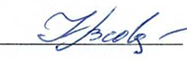                     Н.В.ЧерноусоваЗаведующая кафедрой:Заведующая кафедрой:          Н.Р.Кильдеева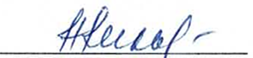 Код и наименование компетенцииКод и наименование индикаторадостижения компетенцииПланируемые результаты обучения по дисциплинеПК-1 Способен подготавливать и согласовывать с заказчиком проектное задание на создание объектов визуальной информации, идентификации и коммуникации, в том числе изготавливаемых посредством полиграфических технологий для сферы упаковочного и полиграфического производства, используя основные методы и средства проектирования.  ИД-ПК-1.1 Осуществление предварительной подготовки проектного задания на основе обсуждения с заказчиком, планирование и согласование этапов и сроков выполнения работ по дизайн-проекту объекта визуальной информации, идентификации и коммуникацииИД-ПК-1.2 Составление проектного задания на создание объекта визуальной информации, идентификации и коммуникации по типовой форме- Применяет знания по теоретическим основам технологии͙ и дизайна маркировки для анализа технологических процессов производства продукции;- Дает характеристику различным видам маркировки полиграфической продукции и товаров в промышленной упаковке в рамках ЕАЭС.- Оценивает возможности реализации различных способов маркировки продукции на предприятии.- Участвует в создании объектов визуальной информации, идентификации и коммуникации с учетом технологических особенностей нанесения маркировки, свойств материалов, стилистики и цветовых решений, а также правил ЕАЭС.- Владеет навыками оценки стратегии выбора маркировки в зависимости от вида продукции; разрабатывает в устной и письменной форме документацию о правильности нанесения маркировки; предлагает методы усовершенствования маркировки; может произвести оценку экономического эффекта от правильно оформленной маркировки упаковки; оценивает роль штрих-кодов в продвижении товаров на рынке;ПК-4 Способен осуществлять выбор упаковочных и полиграфических материалов с учетом функций продукта и технологических задачИД-ПК-4.1 Анализ свойств существующих видов упаковочных и полиграфических материалов в зависимости от технологии получения и вида материалаИД-ПК-4.3 Выбор из имеющихся современных материалов, наиболее соответствующих для данного вида упаковываемого продукта или технологических задач, учитывая технологические и конструкционные особенности производства данного вида продукцииОценивает возможность применения способов маркировки для различных видов материалов и полиграфической продукции с учетом их дальнейшего использования. Осуществляет анализ свойств упаковочных и полиграфических материалов для конкретного вида продукции и способа маркировки на основе Технических регламентов Таможенного союза (ТС);Учитывает технологические и конструкционные особенности производства данного вида продукции при выборе материалов для данного вида продукта с учетом размещения необходимой маркировки и операций маркирования продукции.ПК-5Способен реализовывать и корректировать технологический процесс получения, модификации, сопровождения технологий производства материалов и продукции полиграфического и упаковочного производства, в том числе полимерных пленочных материалов с применением технических и программных средствИД-ПК-5.1Использование существующих технологий производства полимерных пленочных материалов со специальными свойствами и других материалов для полиграфии и упаковки в профессиональной деятельностиВыявляет и͙ предлагает пути устранения недостатков в͙ технологическом͙ процессе при производстве полиграфической и упаковочной продукции в первичном подразделении (цех, участок, рабочее место) при маркировке продукции;анализирует по маркировке информацию, оценивает структуру маркировки, сопоставляет имеющиеся аналоги для разработки новых этикеток и маркировок; приводит примеры и обсуждает нормативные документы; Анализирует информацию из Технических регламентов Таможенного союза (ТС).ПК-7Способен организовывать и проводить лабораторно-аналитическое сопровождение процесса синтеза полимерных композиционных материалов для полиграфии и сферы упаковкиИД-ПК-7.4Сбор, анализ и изучение научно-технической информации, результатов отечественных и зарубежных исследований и применение их в  практической деятельностиВладеет методами͙ и͙ методиками͙ контроля͙ качества͙ выпускаемой͙ полиграфической и упаковочной продукции и полуфабрикатов;Анализирует научно-техническую информацию, результаты отечественных и зарубежных исследований и применяет их в практической деятельности при разработке новых материалов и способов их маркировкипо очной форме обучения – 3з.е.108час.Структура и объем дисциплиныСтруктура и объем дисциплиныСтруктура и объем дисциплиныСтруктура и объем дисциплиныСтруктура и объем дисциплиныСтруктура и объем дисциплиныСтруктура и объем дисциплиныСтруктура и объем дисциплиныСтруктура и объем дисциплиныСтруктура и объем дисциплиныОбъем дисциплины по семестрамформа промежуточной аттестациивсего, часКонтактная аудиторная работа, часКонтактная аудиторная работа, часКонтактная аудиторная работа, часКонтактная аудиторная работа, часСамостоятельная работа обучающегося, часСамостоятельная работа обучающегося, часСамостоятельная работа обучающегося, часОбъем дисциплины по семестрамформа промежуточной аттестациивсего, часлекции, часпрактические занятия, часлабораторные занятия, часпрактическая подготовка, часкурсовая работа/курсовой проектсамостоятельная работа обучающегося, часпромежуточная аттестация, час5 семестрзачет1083417-4-3027Всего:1083417-4-3027Планируемые (контролируемые) результаты освоения: коды формируемых компетенций и индикаторов достижения компетенцийНаименование разделов, тем;форма промежуточной аттестацииВиды учебной работыВиды учебной работыВиды учебной работыВиды учебной работыСамостоятельная работа, часВиды и формы контрольных мероприятий, обеспечивающие по совокупности текущий контроль успеваемости;формы промежуточного контроля успеваемостиПланируемые (контролируемые) результаты освоения: коды формируемых компетенций и индикаторов достижения компетенцийНаименование разделов, тем;форма промежуточной аттестацииКонтактная работаКонтактная работаКонтактная работаКонтактная работаСамостоятельная работа, часВиды и формы контрольных мероприятий, обеспечивающие по совокупности текущий контроль успеваемости;формы промежуточного контроля успеваемостиПланируемые (контролируемые) результаты освоения: коды формируемых компетенций и индикаторов достижения компетенцийНаименование разделов, тем;форма промежуточной аттестацииЛекции, часПрактические занятия, часЛабораторные работы, часПрактическая подготовка, часСамостоятельная работа, часВиды и формы контрольных мероприятий, обеспечивающие по совокупности текущий контроль успеваемости;формы промежуточного контроля успеваемостиПятый семестрПятый семестрПятый семестрПятый семестрПятый семестрПятый семестрПятый семестрПК-1: ИД-ПК-1.1ПК-4: ИД-ПК-4.1; ИД-ПК-4.3ПК-5: ИД-ПК-5.1ПК-7: ИД-ПК-7.4Раздел I.    Обзор рынка упаковочных материалов42хх4ПК-1: ИД-ПК-1.1ПК-4: ИД-ПК-4.1; ИД-ПК-4.3ПК-5: ИД-ПК-5.1ПК-7: ИД-ПК-7.4Тема 1.1   Структура российского рынка упаковки. Емкость российского рынка гибкой упаковки.Практическое занятие.  Российский рынок упаковки и упаковочных материалов. Анализ. Тенденции.42хФормы текущего контроля по разделу I:СобеседованиеПК-1: ИД-ПК-1.1ПК-4: ИД-ПК-4.1; ИД-ПК-4.3ПК-5: ИД-ПК-5.1ПК-7: ИД-ПК-7.4Раздел II.    ЕАЭС и требования к упаковке продукции63хх6Формы текущего контроля по разделу II:Собеседование ТестПрактическое задание ПК-1: ИД-ПК-1.1ПК-4: ИД-ПК-4.1; ИД-ПК-4.3ПК-5: ИД-ПК-5.1ПК-7: ИД-ПК-7.4Тема 2.1. Различия в требованиях к маркировке товаров в мире и разных странах.Практическое занятие.  Договор о Евразийском экономическом союзе. Технические регламенты Таможенного союза (ТС). Обязательные и необязательные знаки маркировки.21хФормы текущего контроля по разделу II:Собеседование ТестПрактическое задание ПК-1: ИД-ПК-1.1ПК-4: ИД-ПК-4.1; ИД-ПК-4.3ПК-5: ИД-ПК-5.1ПК-7: ИД-ПК-7.4Тема 2.2.   Технические регламенты Таможенного союза по сегментам рынка.Практическое занятие. Технические регламенты Таможенного союза (ТС). 21хФормы текущего контроля по разделу II:Собеседование ТестПрактическое задание ПК-1: ИД-ПК-1.1ПК-4: ИД-ПК-4.1; ИД-ПК-4.3ПК-5: ИД-ПК-5.1ПК-7: ИД-ПК-7.4Тема 2.3 Требования к упаковке и маркировке и этикетированию, действующие в рамках Евразийского Экономического Союза   и трудности и особенности внедрения стандартов.Практическое занятие. Обязательные и необязательные знаки маркировки.21хФормы текущего контроля по разделу II:Собеседование ТестПрактическое задание ПК-1: ИД-ПК-1.1ПК-4: ИД-ПК-4.1; ИД-ПК-4.3ПК-5: ИД-ПК-5.1ПК-7: ИД-ПК-7.4Раздел III.   Законодательство ЕАЭС в сфере требований к упаковке и маркировке продукции63хх6Формы текущего контроля по разделу III:Собеседование,Презентация и сообщение по темам разделаПК-1: ИД-ПК-1.1ПК-4: ИД-ПК-4.1; ИД-ПК-4.3ПК-5: ИД-ПК-5.1ПК-7: ИД-ПК-7.4Тема 3.1   Договор о Евразийском экономическом союзе.31хФормы текущего контроля по разделу III:Собеседование,Презентация и сообщение по темам разделаПК-1: ИД-ПК-1.1ПК-4: ИД-ПК-4.1; ИД-ПК-4.3ПК-5: ИД-ПК-5.1ПК-7: ИД-ПК-7.4Тема 3.2 Межотраслевые и отраслевые регламенты. Межгосударственные стандарты.32хФормы текущего контроля по разделу III:Собеседование,Презентация и сообщение по темам разделаПК-1: ИД-ПК-1.1ПК-4: ИД-ПК-4.1; ИД-ПК-4.3ПК-5: ИД-ПК-5.1ПК-7: ИД-ПК-7.4Раздел IV.    Требования к упаковке63хх6Формы текущего контроля по разделу IV:Собеседование,Презентация и сообщение по темам разделаПК-1: ИД-ПК-1.1ПК-4: ИД-ПК-4.1; ИД-ПК-4.3ПК-5: ИД-ПК-5.1ПК-7: ИД-ПК-7.4Тема 4.1 Общие требования к упаковке и укупорочным средствам. ТР ТС 005/2011 «О безопасности упаковки».Практическое занятие.  Изучение различных этикеток, виды и назначение этикеток упаковочных знаков, экологических знаков, знаков соответствия21хФормы текущего контроля по разделу IV:Собеседование,Презентация и сообщение по темам разделаПК-1: ИД-ПК-1.1ПК-4: ИД-ПК-4.1; ИД-ПК-4.3ПК-5: ИД-ПК-5.1ПК-7: ИД-ПК-7.4Тема 4.2    Требования для металлической, полимерной, стеклянной упаковки и упаковки из комбинированных материалов.21хФормы текущего контроля по разделу IV:Собеседование,Презентация и сообщение по темам разделаПК-1: ИД-ПК-1.1ПК-4: ИД-ПК-4.1; ИД-ПК-4.3ПК-5: ИД-ПК-5.1ПК-7: ИД-ПК-7.4Тема 4.3  Дополнительные требования к упаковке отдельных категорий продукции в рамках ЕАЭС.21хФормы текущего контроля по разделу IV:Собеседование,Презентация и сообщение по темам разделаПК-1: ИД-ПК-1.1ПК-4: ИД-ПК-4.1; ИД-ПК-4.3ПК-5: ИД-ПК-5.1ПК-7: ИД-ПК-7.4Раздел V.  Обзор рынка упаковки. Требования к упаковке, маркировке и этикетированию, действующие в рамках Евразийского Экономического Союза  85хх6Собеседование,Презентация и сообщение по темам разделаПК-1: ИД-ПК-1.1ПК-4: ИД-ПК-4.1; ИД-ПК-4.3ПК-5: ИД-ПК-5.1ПК-7: ИД-ПК-7.4Тема 5.1 Обзор рынка упаковочных материалов. Требования к маркировке в рамках ЕАЭС. Практическое занятие.   Изучение производственной маркировки. Анализ информации, содержащейся на маркировке.21хСобеседование,Презентация и сообщение по темам разделаПК-1: ИД-ПК-1.1ПК-4: ИД-ПК-4.1; ИД-ПК-4.3ПК-5: ИД-ПК-5.1ПК-7: ИД-ПК-7.4Тема 5.2 Особенности маркировки отдельных групп товаров. Общие требования к маркировке пищевой продукции. Дополнительные требования к маркировке пищевой продукции. Требования к маркировке игрушек и другой продукции, предназначенной для детей. Требования к маркировке продукции прочих товарных групп.Практическое занятие.  Правила оформления товарной маркировки. ТР ТС 022/2011 «Пищевая продукция в части ее маркировки».21хСобеседование,Презентация и сообщение по темам разделаПК-1: ИД-ПК-1.1ПК-4: ИД-ПК-4.1; ИД-ПК-4.3ПК-5: ИД-ПК-5.1ПК-7: ИД-ПК-7.4Тема 5.3   Требования к маркировке грузов. ГОСТ 14192-96 - требования к порядку расположения транспортной маркировки, к размерам манипуляционных знаков и надписей. Практическое занятие.   Изучение ГОСТа 14192-96 «Маркировка грузов». Проанализировать функции маркировки  21хСобеседование,Презентация и сообщение по темам разделаПК-1: ИД-ПК-1.1ПК-4: ИД-ПК-4.1; ИД-ПК-4.3ПК-5: ИД-ПК-5.1ПК-7: ИД-ПК-7.4Тема 5.4 Подтверждение соответствия упаковки (укупорочных средств) требованиям технического регламента.Практическое занятие. «О безопасности упаковки». ТР ТС 022/2011.  21хСобеседование,Презентация и сообщение по темам разделаПК-1: ИД-ПК-1.1ПК-4: ИД-ПК-4.1; ИД-ПК-4.3ПК-5: ИД-ПК-5.1ПК-7: ИД-ПК-7.4Раздел VI .Национальная система маркировки товаров "Честный знак"42хх2СобеседованиеПрезентация и сообщение по теме разделаПК-1: ИД-ПК-1.1ПК-4: ИД-ПК-4.1; ИД-ПК-4.3ПК-5: ИД-ПК-5.1ПК-7: ИД-ПК-7.4Тема 6.1  Маркировка товаров «Честный знак»42хСобеседованиеПрезентация и сообщение по теме разделаЭкзаменхххх30Защита итогового реферата по курсутестИТОГО за пятый семестр341730№ ппНаименование раздела и темы дисциплиныСодержание раздела (темы)Раздел IРаздел I.    Обзор рынка упаковочных материаловРаздел I.    Обзор рынка упаковочных материаловТема 1.1Структура российского рынка упаковки. Емкость российского рынка гибкой упаковки.Раскрытие понятия маркировки. Логистические и маркетинговые функции маркировки. Классификация маркировки. Оптимальная структура маркировки.Раздел IIРаздел II.    ЕАЭС и требования к упаковке продукцииРаздел II.    ЕАЭС и требования к упаковке продукцииТема 2.1Различия в требованиях к маркировке товаров в мире и разных странах.Взаимное признание кодов маркировки стран ЕАЭС. Ввоз в РФ. Экспорт при взаимном признании кодов маркировки стран ЕАЭС. Маркировка: понятие, назначение, функции, виды. Маркировка товаров и международная торговля. Стандартизация в области маркировки товаров. Требования нормативных документов к маркировке товаров. Производственная маркировка: понятие, носители, способы нанесения информации и требования к ним. Торговая маркировка: понятие, носители, требования к информации, структура маркировкиТема 2.2Технические регламенты Таможенного союза по сегментам рынкаЕдиный знак обращения продукции (ЕАС) на товаре.Правила маркировки продукции знаком качества EAC. Что такое технический регламент ЕАЭС. Декларирование соответствия. Сертификация. Государственная регистрация. ТС ТР 005/2011 «О безопасности упаковки».Тема 2.3Требования к упаковке и маркировке и этикетированию, действующие в рамках Евразийского Экономического Союза   и трудности и особенности внедрения стандартов.Текущее состояние и планы внедрения маркировки в государствах-членах ЕАЭС. Сроки внедрения обязательной маркировки в ЕАЭС. Статус интеграции с системами маркировки государств-членов ЕАЭС. Решения определяют следующие принципы: Государства ЕАЭС самостоятельно определяют дату введения и порядок маркировки товаров на своей территории.  Для государств ЕАЭС, которые не ввели маркировку, предусмотрена возможность получения КМ другого государства ЕАЭС путем межоператорского взаимодействия операторов маркировки.  В случае введения маркировки двумя и более государствами предусматривается взаимное признание средств идентификации. Нарушение порядка маркировки продукции. Штриховое кодирование: понятие, назначение. Структура кодов. Раздел IIIРаздел III.   Законодательство ЕАЭС в сфере требований к упаковке и маркировке продукцииРаздел III.   Законодательство ЕАЭС в сфере требований к упаковке и маркировке продукцииТема 3.1Договор о Евразийском экономическом союзе.Прямое действие техрегламентов на всей таможенной территории ЕАЭС. Тема 3.2Межотраслевые и отраслевые регламенты. Межгосударственные стандарты.Технические регламенты. Категории. I категория – межотраслевые или «горизонтальные» регламенты, II категория – отраслевые или «вертикальные» регламенты.Раздел IVТребования к упаковкеТребования к упаковкеТема 4.1Общие требования к упаковке и укупорочным средствам. ТР ТС 005/2011 «О безопасности упаковки».ТР ТС 005/2011 «О безопасности упаковки». Общие требования к этикетированию. оценку соответствия требованиям ТР ТС 005/2011 «О безопасности упаковки».Тема 4.2Требования для металлической, полимерной, стеклянной упаковки и упаковки из комбинированных материалов.Стеклянная упаковка. Ограничения по использованию бумаги и картона, содержащих макулатуру. Безопасность упаковки для детей. Обозначение материалов полимерной упаковки при маркировке товаров.Обозначение некоторых комбинированных материалов на маркировке. Лента Мебиуса. Знак Зеленая точка. Экологические знаки.Тема 4.3Дополнительные требования к упаковке отдельных категорий продукции в рамках ЕАЭС.Требования к упаковке и маркировке пиротехнических изделий. Раздел VОбзор рынка упаковки. Требования к упаковке, маркировке и этикетированию, действующие в рамках Евразийского Экономического Союза  Обзор рынка упаковки. Требования к упаковке, маркировке и этикетированию, действующие в рамках Евразийского Экономического Союза  Тема 5.1Обзор рынка упаковочных материалов. Требования к маркировке в рамках ЕАЭС. Рынок упаковочных материалов. Базовые требования к маркировке. Общие требования к этикетированию. Законодательство ЕАЭС в сфере требований к упаковке и маркировке продукции.Тема 5.2Особенности маркировки отдельных групп товаров. Общие требования к маркировке пищевой продукции. Дополнительные требования к маркировке пищевой продукции. Требования к маркировке игрушек и другой продукции, предназначенной для детей. Требования к маркировке продукции прочих товарных групп. Маркировка назначения продукции. Маркировка продуктов с ГМО. Маркировка соковой продукции. Маркировка зерна. Требования к маркировке парфюмерно-косметической продукции.Тема 5.3   Требования к маркировке грузов. ГОСТ 14192-96 - требования к порядку расположения транспортной маркировки, к размерам манипуляционных знаков и надписей. Манипуляционные знаки. Значение. Особенности нанесения.Тема 5.4Подтверждение соответствия упаковки (укупорочных средств) требованиям технического регламента.Соответствие требованиям ТР ТС 005/2011 «О безопасности упаковки». Декларирование соответствия упаковки требованиям технического регламента Таможенного союза. Раздел VI .Национальная система маркировки товаров "Честный знак"Национальная система маркировки товаров "Честный знак"Тема 6.1  Маркировка товаров «Честный знак»Национальная система маркировки. Группы товаров, подлежащие обязательной маркировке. Кто занимается цифровой маркировкой товара. Единая информационная база всех товаров России. Преимущества введения системы. Экономический эффект.использованиеЭО и ДОТиспользование ЭО и ДОТобъем, часвключение в учебный процессобучение с веб-поддержкойучебно-методические электронные образовательные ресурсы университета   1 категории4организация самостоятельной работы обучающихсяобучение с веб-поддержкойучебно-методические электронные образовательные ресурсы университета   2 категории2в соответствии с расписанием текущей/промежуточной аттестацииУровни сформированности компетенцийИтоговое количество баллов в 100-балльной системепо результатам текущей и промежуточной аттестацииОценка в пятибалльной системепо результатам текущей и промежуточной аттестацииПоказатели уровня сформированности Показатели уровня сформированности Показатели уровня сформированности Уровни сформированности компетенцийИтоговое количество баллов в 100-балльной системепо результатам текущей и промежуточной аттестацииУниверсальнойкомпетенцииобщепрофессиональных компетенцийпрофессиональнойкомпетенцииУровни сформированности компетенцийИтоговое количество баллов в 100-балльной системепо результатам текущей и промежуточной аттестацииПК-1: ИД-ПК-1.1ПК-4: ИД-ПК-4.1; ИД-ПК-4.3ПК-5: ИД-ПК-5.1ПК-7: ИД-ПК-7.4высокийотличноОбучающийся:исчерпывающе и логически стройно излагает учебный материал, умеет связывать теорию с практикой, справляется с решением задач профессиональной направленности высокого уровня сложности, правильно обосновывает принятые решения;применяет знания по теоретическим основам технологии͙ и дизайна маркировки для анализа технологических процессов производства продукции и возможности реализации различных способов маркировки продукции на предприятии;участвует в создании объектов визуальной информации, идентификации и коммуникации с учетом технологических особенностей нанесения маркировки, свойств материалов, стилистики и цветовых решений. анализирует по маркировке информацию, оценивает структуру маркировки, сопоставляет имеющиеся аналоги для разработки новых этикеток и маркировок; приводит примеры и обсуждает нормативные документы; Анализирует информацию из Технических регламентов Таможенного союза (ТС).оценивает возможность применения способов маркировки для различных видов материалов и полиграфической продукции с учетом их дальнейшего использования. учитывает технологические и конструкционные особенности производства данного вида продукции при выборе материалов для данного вида продукта с учетом размещения необходимой маркировки и операций маркирования продукции.выявляет и͙ предлагает пути устранения недостатков в͙ технологическом͙ процессе при производстве полиграфической и упаковочной продукции в первичном подразделении (цех, участок, рабочее место) при маркировке продукции;владеет методами͙ и͙ методиками͙ контроля͙ качества͙ выпускаемой͙ полиграфической и упаковочной продукции и полуфабрикатов;анализирует научно-техническую информацию, результаты отечественных и зарубежных исследований и применяет их в практической деятельности при разработке новых материалов и способов их маркировкисвободно ориентируется в учебной и профессиональной литературе, критически и самостоятельно осуществляет анализ учебной, патентной, справочной литературы и применяет их в практической деятельности при разработке новых макетов упаковки, материалов и способов их маркировки, используя возможности компьютерных технологий и глобальной сети Интернет;дает развернутые, исчерпывающие, профессионально грамотные ответы на вопросы, в том числе, дополнительные..повышенныйхорошоОбучающийся: достаточно подробно, грамотно и по существу излагает изученный материал, приводит и раскрывает в тезисной форме основные понятия;умеет перечислить принципы построения штриховых кодов; функции и виды этикеток; дает характеристику различным видам маркировки полиграфической продукции и товаров в промышленной упаковке.использует документацию о правильности нанесения маркировки, оценивает роль штрих-кодов в продвижении товаров на рынкепроизводит оценку целесообразности применения той или иной маркировки или знаков, владеет навыками разработки и систематизации маркировки упаковки; собирает информацию и выявляет недостатки в маркировке;- анализирует достоверность маркировки товара по штрих-коду; применяет на практике информацию, полученную из соответствующей маркировки для каждой группы товаров, обсуждает проблемы качества продукции;достаточно хорошо ориентируется в учебной и профессиональной литературе, осуществляет анализ учебной, патентной, справочной литературы, используя возможности компьютерных технологий и глобальной сети Интернет;ответ отражает знание теоретического и практического материала, не допуская существенных неточностей.базовыйудовлетворительноОбучающийся:демонстрирует теоретические знания основного учебного материала дисциплины в объеме, необходимом для дальнейшего освоения ОПОП; демонстрирует знания по теоретическим основам технологии͙ маркировки товаров, перечисляет основную информацию, которая содержится на маркировке, распознает и определяет тип информации на маркировке;объясняет соответствующую маркировку для каждой группы товаров; определяет по штрих-коду страну-производителя, анализирует информацию, содержащуюся на упаковке; распознает контрольные цифры на штрих-коде и объясняет значение маркировки на упаковке, а также способы нанесения их на упаковку;применяет на практике знания по классификации маркировки и ее соответствия каждой группе товаров; владеет навыками сбора ин-формации и организации процесса для выявления ошибок при маркировке упаковки; систематизирует причины и последствия ошибок и неточностей при нанесении маркировки;демонстрирует фрагментарные знания основной учебной литературы по дисциплине, способен найти нужную информацию, используя возможности компьютерных технологий и глобальной сети Интернет;ответ отражает знания на базовом уровне теоретического и практического материала в объеме, необходимом для дальнейшей учебы и предстоящей работы по профилю обучения.низкийНе удовлетворительноОбучающийся:демонстрирует фрагментарные знания теоретического и практического материал, допускает грубые ошибки при его изложении на занятиях и в ходе промежуточной аттестации;испытывает серьёзные затруднения в применении теоретических положений при решении практических задач профессиональной направленности стандартного уровня сложности, не владеет необходимыми для этого навыками и приёмами;способен найти нужную информацию только используя возможности компьютерных технологий и глобальной сети Интернет;выполняет задания только по образцу и под руководством преподавателя;ответ отражает отсутствие знаний на базовом уровне теоретического и практического материала в объеме, необходимом для дальнейшей учебы.Обучающийся:демонстрирует фрагментарные знания теоретического и практического материал, допускает грубые ошибки при его изложении на занятиях и в ходе промежуточной аттестации;испытывает серьёзные затруднения в применении теоретических положений при решении практических задач профессиональной направленности стандартного уровня сложности, не владеет необходимыми для этого навыками и приёмами;способен найти нужную информацию только используя возможности компьютерных технологий и глобальной сети Интернет;выполняет задания только по образцу и под руководством преподавателя;ответ отражает отсутствие знаний на базовом уровне теоретического и практического материала в объеме, необходимом для дальнейшей учебы.Обучающийся:демонстрирует фрагментарные знания теоретического и практического материал, допускает грубые ошибки при его изложении на занятиях и в ходе промежуточной аттестации;испытывает серьёзные затруднения в применении теоретических положений при решении практических задач профессиональной направленности стандартного уровня сложности, не владеет необходимыми для этого навыками и приёмами;способен найти нужную информацию только используя возможности компьютерных технологий и глобальной сети Интернет;выполняет задания только по образцу и под руководством преподавателя;ответ отражает отсутствие знаний на базовом уровне теоретического и практического материала в объеме, необходимом для дальнейшей учебы.№ ппФормы текущего контроляПримеры типовых заданий1.Собеседование по разделу I.    Обзор рынка упаковочных материаловКонтрольные вопросы1. Структура российского рынка упаковки2. Рынок гибкой упаковки3. Совокупный рынок Таможенного союза4. Влияние на рынок упаковки экономической ситуации в стране.5. Крупнейшие производители картона и упаковки из него в России6. Крупнейшие производители пленочных материалов для упаковки в России7. Производство стеклянной упаковки в России8. Обзор рынка термоформованной упаковки в России2.Тест по разделу II.    ЕАЭС и требования к упаковке продукции  1. Вариант 1.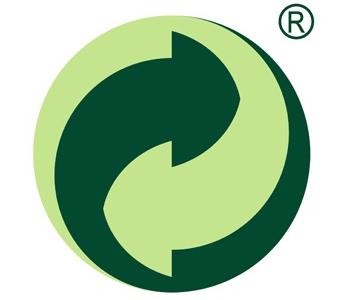 1.Знак соответствия нормативным документам РФ2.Зеленая точка3.Товарный знак4.Беречь от нагрева2. 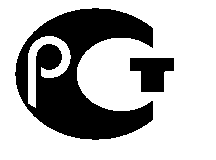 1. Знак соответствия нормативным документам РФ2. Зеленая точка3. Товарный знак4. Беречь от нагрева3.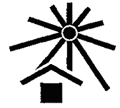 1. Ограничение температуры2.Взрывоопасно3. Товарный знак4. Беречь от нагрева4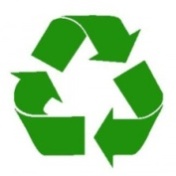 1. Зеленая точка2.Вскрывать здесь3. Ресайклинг4.Знак соответствия стандартам стран Евросоюза5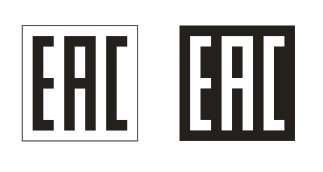 1. Знак соответствия стандартам стран Таможенного союза2. Знак соответствия стандартам стран Евросоюза3. Знак соответствия стандартам РФ4.Знак соответствия международным стандартам6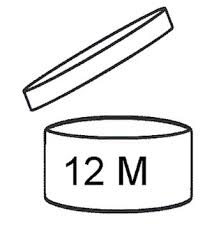 1. Вскрывать здесь2. Срок хранения после вскрытия3. Беречь от влаги4.Товарный знак3.Собеседование по разделу II. ЕАЭС и требования к упаковке продукции1.  Маркировка: понятие, назначение, функции, виды. 2. Маркировка товаров и международная торговля.3.  Стандартизация в области маркировки товаров. 4. Требования нормативных документов к маркировке товаров. 5. Производственная маркировка: понятие, носители, способы нанесения информации и требования к ним. 6. Торговая маркировка: понятие, носители, требования к информации, структура маркировки7. Единый знак обращения продукции (ЕАС) на товаре.8. Правила маркировки продукции знаком качества EAC. 9. Что такое технический регламент ЕАЭС. 10. Декларирование соответствия. Сертификация. Государственная регистрация.11.  Штриховое кодирование: понятие, назначение.12. Функции штрихового кодирования.13. Регулирование и стандартизация штрих-кодов.14. Принципы построения штриховых кодов.15. Штриховые коды EAN-13, ЕАN-8 и 128.16. Достоинства RFID-технологий.4.Тест по разделу II.    ЕАЭС и требования к упаковке продукции. Тема Штриховое кодированиеРасставьте по своим местам группы знаков: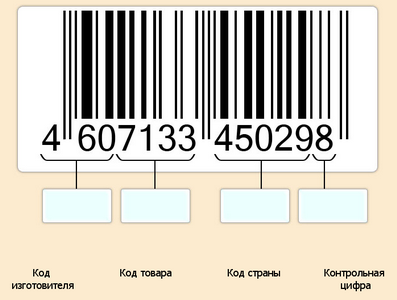 2. Определите по штрих-коду страну производителя товаров: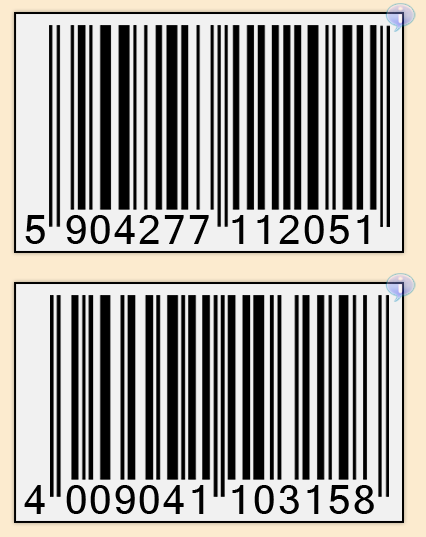 3. Соотнесите штрих-коды со странами производителями: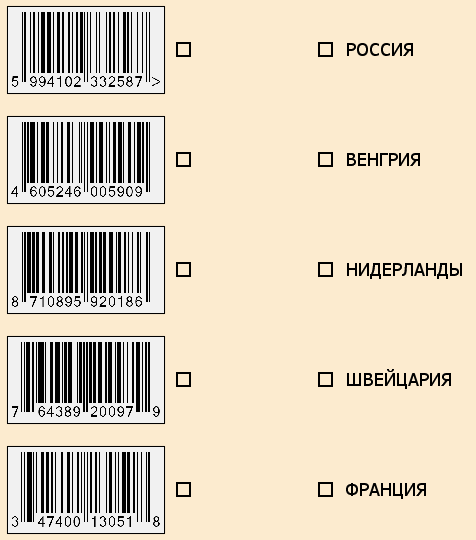 4. Вычислите контрольную цифру штрих-кода для определения подлинности товара: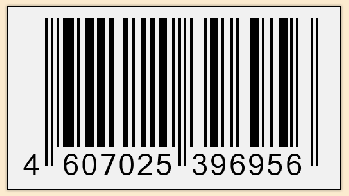 5.Сделайте вывод о подлинности товара, по результатам проверки контрольной цифры в задании 4.5.Практическое задание по разделу II.    ЕАЭС и требования к упаковке продукции. Тема штриховое кодированиеПо штрих-коду определить страну - производителя и проверить подлинность товара.6.Индивидуальные задания с презентацией по разделу III.   Законодательство ЕАЭС в сфере требований к упаковке и маркировке продукции1. Договор о Евразийском экономическом союзе2. Межотраслевые регламенты3. Отраслевые регламенты4. Технический регламент «О безопасности упаковки»5. Технический регламент «Пищевая продукция в части ее маркировки»7.Собеседование по разделу III.   Раздел III.   Законодательство ЕАЭС в сфере требований к упаковке и маркировке продукции1. Договор о Евразийском экономическом союзе2. Межотраслевые регламенты3.  Отраслевые регламенты4. Технический регламент «О безопасности упаковки»5. Технический регламент «Пищевая продукция в части ее маркировки»8.Индивидуальные задания с презентацией по разделу IV.    Требования к упаковке по теме Этикетки.Выбрать тему, согласно списку группы, и найти материал с примерами разной упаковки товаров, где применяются данные виды маркировки в виде этикеток. Материал оформить в произвольной форме, но с обязательными иллюстрированными примерами.ВкладышиКольереткиВплавляемые этикетки (in-mould labels)Приклеиваемые и самоклеящиеся этикетки (peel-off labels);Многослойная этикетка (peel-off)Этикетка-книжка (piggy-back)9.Собеседование по разделу IV.    Требования к упаковке по теме ЭтикеткиОпределение, отличительные особенности и функции этикетокПризнаки классификации этикетокКлассификация этикеток по функциональному назначениюКлассификация этикеток по применяемому материалуКлассификация этикеток по способу изготовления Классификация этикеток по способу этикетирования10.Собеседование по разделу V.   Обзор рынка упаковки. Требования к упаковке, маркировке и этикетированию, действующие в рамках Евразийского Экономического Союза    Рынок упаковочных материалов. Особенности современного развития.ЕАЭС и требования к продукцииПроблемы, связанные с различиями требований к маркировке товаров в разных государствахЗаконодательство ЕАЭС в сфере требований к упаковке и маркировке продукцииОбщие требования к упаковке и укупорочным средствам и технические регламенты таможенного союза Маркировка грузовМанипуляционные знаки11.Собеседование по разделу VI.  Национальная система маркировки товаров "Честный знак".   1. Зачем нужна система маркировки Честный ЗНАК?2. Для кого нужна система маркировки Честный ЗНАК?3. Как работает Честный ЗНАК, и из чего состоит процесс маркировки?4. Что делать, если я нашел подделку?5. Кто наносит цифровой код на товар?6. Почему код нельзя подделать?12.Индивидуальные задания с презентацией по разделу VI.  Национальная система маркировки товаров "Честный знак".   Система Честный знак. Принципы системы.Выгоды от внедрения системы Честный знакГруппы товаров, подлежащие маркировке Честный знакЭтапы маркировки товаров по программе Честный знакНаименование оценочного средства (контрольно-оценочного мероприятия)Критерии оцениванияШкалы оцениванияШкалы оцениванияНаименование оценочного средства (контрольно-оценочного мероприятия)Критерии оценивания100-балльная системаПятибалльная системаПятибалльная системаТестЗа выполнение каждого тестового задания испытуемому выставляются баллы. Используется порядковая шкала оценивания. В заданиях с выбором нескольких верных ответов, заданиях на установление правильной последовательности, заданиях на установление соответствия, заданиях открытой формы используют порядковую шкалу. В этом случае баллы выставляются не за всё задание, а за тот или иной выбор в каждом задании, например, выбор варианта, выбор соответствия, выбор ранга, выбор дополнения. В соответствии с порядковой шкалой за каждое задание устанавливается максимальное количество баллов 1. 1 балл выставляются за все верные выборы в одном задании, ноль — за полностью неверный ответ.Правила оценки всего теста:общая сумма баллов за все правильные ответы составляет наивысший балл, 20 баллов. В спецификации указывается общий наивысший балл по тесту. Также устанавливается диапазон баллов, которые необходимо набрать для того, чтобы получить отличную, хорошую, удовлетворительную или неудовлетворительную оценки. «2» - равно или менее 40%; «3» - 41% - 64%; «4» - 65% - 84%;  «5» - 85% - 100%5     85% - 100%ТестЗа выполнение каждого тестового задания испытуемому выставляются баллы. Используется порядковая шкала оценивания. В заданиях с выбором нескольких верных ответов, заданиях на установление правильной последовательности, заданиях на установление соответствия, заданиях открытой формы используют порядковую шкалу. В этом случае баллы выставляются не за всё задание, а за тот или иной выбор в каждом задании, например, выбор варианта, выбор соответствия, выбор ранга, выбор дополнения. В соответствии с порядковой шкалой за каждое задание устанавливается максимальное количество баллов 1. 1 балл выставляются за все верные выборы в одном задании, ноль — за полностью неверный ответ.Правила оценки всего теста:общая сумма баллов за все правильные ответы составляет наивысший балл, 20 баллов. В спецификации указывается общий наивысший балл по тесту. Также устанавливается диапазон баллов, которые необходимо набрать для того, чтобы получить отличную, хорошую, удовлетворительную или неудовлетворительную оценки. «2» - равно или менее 40%; «3» - 41% - 64%; «4» - 65% - 84%;  «5» - 85% - 100%4     65% - 84%ТестЗа выполнение каждого тестового задания испытуемому выставляются баллы. Используется порядковая шкала оценивания. В заданиях с выбором нескольких верных ответов, заданиях на установление правильной последовательности, заданиях на установление соответствия, заданиях открытой формы используют порядковую шкалу. В этом случае баллы выставляются не за всё задание, а за тот или иной выбор в каждом задании, например, выбор варианта, выбор соответствия, выбор ранга, выбор дополнения. В соответствии с порядковой шкалой за каждое задание устанавливается максимальное количество баллов 1. 1 балл выставляются за все верные выборы в одном задании, ноль — за полностью неверный ответ.Правила оценки всего теста:общая сумма баллов за все правильные ответы составляет наивысший балл, 20 баллов. В спецификации указывается общий наивысший балл по тесту. Также устанавливается диапазон баллов, которые необходимо набрать для того, чтобы получить отличную, хорошую, удовлетворительную или неудовлетворительную оценки. «2» - равно или менее 40%; «3» - 41% - 64%; «4» - 65% - 84%;  «5» - 85% - 100%3     41% - 64%ТестЗа выполнение каждого тестового задания испытуемому выставляются баллы. Используется порядковая шкала оценивания. В заданиях с выбором нескольких верных ответов, заданиях на установление правильной последовательности, заданиях на установление соответствия, заданиях открытой формы используют порядковую шкалу. В этом случае баллы выставляются не за всё задание, а за тот или иной выбор в каждом задании, например, выбор варианта, выбор соответствия, выбор ранга, выбор дополнения. В соответствии с порядковой шкалой за каждое задание устанавливается максимальное количество баллов 1. 1 балл выставляются за все верные выборы в одном задании, ноль — за полностью неверный ответ.Правила оценки всего теста:общая сумма баллов за все правильные ответы составляет наивысший балл, 20 баллов. В спецификации указывается общий наивысший балл по тесту. Также устанавливается диапазон баллов, которые необходимо набрать для того, чтобы получить отличную, хорошую, удовлетворительную или неудовлетворительную оценки. «2» - равно или менее 40%; «3» - 41% - 64%; «4» - 65% - 84%;  «5» - 85% - 100%2      40% и менее        40%Индивидуальные задания с презентацией по разделуРабота выполнена полностью в срок, возможны несущественные неточности и корректировки. Обучающийся продемонстрировал полный объем знаний, умений в освоении пройденных тем и применение их на практике.-зачтенозачтеноИндивидуальные задания с презентацией по разделуРабота не выполнена / выполнена с грубыми существенными ошибками -не зачтеноне зачтеноСобеседованиеДан полный, развернутый ответ на поставленный вопрос (вопросы). Обучающийся твердо знает материал по заданным вопросам, грамотно и последовательно его излагает, возможны несущественные неточности в определениях.-зачтенозачтеноСобеседованиеДан неполный ответ, представляющий собой разрозненные знания по теме вопроса с существен-ными ошибками в определениях. Присутствуют фрагментарность, нелогичность изложения. Речь неграмотная. Дополнительные и уточняющие вопросы преподавателя не приводят к коррекции ответа обучающегося не только на поставленный вопрос, но и на другие вопросы темы.-не зачтеноне зачтеноФорма промежуточной аттестацииТиповые контрольные задания и иные материалыдля проведения промежуточной аттестации:Экзамен Тестирование14. Маркировка товаров должна быть (выберите ответ):А) однозначно понимаемой, достоверной, легко читаемой;Б) однозначно понимаемой, полной, достоверной, четкой, легко читаемой;В) однозначно понимаемой, полной. Четкой, легко читаемой;Г) однозначно полной, достоверной, легко читаемой.15. Основные функции маркировки (выберите ответ):А) информационная, идентифицирующая, мотивационная, наглядная;Б) информационная, идентифицирующая, мотивационная, эмоциональная;В) информационная, идентифицирующая, эмоциональная, изобразительная;Г) информационная, мотивационная, эмоциональная, символическая.16. Носителями производственной маркировки являются (выберите ответ):А) этикетки, кольеретки, вкладыши, ярлыки, бирки, контрольные ленты, клейма, штампы;Б) этикетки, кольеретки, вкладыши, ярлыки, бирки, контрольные ленты, клейма, знаки;В) этикетки, кольеретки, вкладыши, ярлыки, бирки, контрольные ленты, рисунки, штампы;Г) этикетки, кольеретки, вкладыши, ярлыки, бирки, клейма, штампы.17. Информационные знаки – это условные обозначения, которые передают информацию (выберите ответ):А) о наиболее привлекательных свойствах товаров;Б) качестве товара;В) отличительных свойствах товара;Г) различных характеристиках товара и способах обращения с ним.18. К информационным знакам относят (выберите ответ):А) товарные знаки соответствия, компонентные, манипуляционные, экологические, эксплуатационные, коммерческие;Б) товарные знаки соответствия, компонентные, манипуляционные, экологические, эксплуатационные, предупредительные, штриховой код;В) товарные знаки соответствия, компонентные, манипуляционные, экологические, предупредительные, штриховой код;Г) товарные знаки соответствия, компонентные, манипуляционные, экологические, эксплуатационные, штриховой код.19. Информацию о способах обращения с товарами несут знаки (выберите ответ):А) манипуляционные;Б) эксплуатационные;В) предупредительные;Г) экологические.Экзамен Итоговый рефератТемы рефератов:1.	Упаковка и маркировка как информация о товаре2.	Упаковка и маркировка консервов3.	Маркировка транспортной упаковки4.	Упаковка и маркировка молочной продукции5.	Упаковка и маркировка косметики6.	Упаковка и маркировка чая7.    Азбука знаков14. Маркировка товаров должна быть (выберите ответ):А) однозначно понимаемой, достоверной, легко читаемой;Б) однозначно понимаемой, полной, достоверной, четкой, легко читаемой;В) однозначно понимаемой, полной. Четкой, легко читаемой;Г) однозначно полной, достоверной, легко читаемой.15. Основные функции маркировки (выберите ответ):А) информационная, идентифицирующая, мотивационная, наглядная;Б) информационная, идентифицирующая, мотивационная, эмоциональная;В) информационная, идентифицирующая, эмоциональная, изобразительная;Г) информационная, мотивационная, эмоциональная, символическая.16. Носителями производственной маркировки являются (выберите ответ):А) этикетки, кольеретки, вкладыши, ярлыки, бирки, контрольные ленты, клейма, штампы;Б) этикетки, кольеретки, вкладыши, ярлыки, бирки, контрольные ленты, клейма, знаки;В) этикетки, кольеретки, вкладыши, ярлыки, бирки, контрольные ленты, рисунки, штампы;Г) этикетки, кольеретки, вкладыши, ярлыки, бирки, клейма, штампы.17. Информационные знаки – это условные обозначения, которые передают информацию (выберите ответ):А) о наиболее привлекательных свойствах товаров;Б) качестве товара;В) отличительных свойствах товара;Г) различных характеристиках товара и способах обращения с ним.18. К информационным знакам относят (выберите ответ):А) товарные знаки соответствия, компонентные, манипуляционные, экологические, эксплуатационные, коммерческие;Б) товарные знаки соответствия, компонентные, манипуляционные, экологические, эксплуатационные, предупредительные, штриховой код;В) товарные знаки соответствия, компонентные, манипуляционные, экологические, предупредительные, штриховой код;Г) товарные знаки соответствия, компонентные, манипуляционные, экологические, эксплуатационные, штриховой код.19. Информацию о способах обращения с товарами несут знаки (выберите ответ):А) манипуляционные;Б) эксплуатационные;В) предупредительные;Г) экологические.Форма промежуточной аттестацииКритерии оцениванияШкалы оцениванияШкалы оцениванияШкалы оцениванияНаименование оценочного средстваКритерии оценивания100-балльная системаПятибалльная системаПятибалльная системаЭкзамен Устные ответы на вопросыПеречень вопросов:Классификация маркировкиОбщие требования к маркировкеНосители маркировкиСовременные методы индентификацииОпределение и назначение штриховых кодовМеждународные системы штрихового кодированияСтандартизация штриховых кодовПринципы построения штриховых кодовПроцесс товарного штрихового кодированияСпособы нанесения маркировкиПринтеры и сканеры для печатания штриховых кодов и их считыванияАвтоматическая идентификация на основе RFID- технологииРекламные технологии создания товарных знаковФункции и виды этикетокПроектирование и дизайн этикетокУмные этикеткиЕАЭС и требования к упаковке продукцииОбщие требования к маркировке пищевой продукцииТребования к маркировке грузовТребования к маркировке игрушек и другой продукции, предназначенной для детей.Технический регламент Таможенного союза ТР ТС 005/2011 «О безопасности упаковкиТехнические регламенты ТС с требованиями по упаковке и маркировке25 – 30 баллов 585% - 100%Экзамен Устные ответы на вопросыПеречень вопросов:Классификация маркировкиОбщие требования к маркировкеНосители маркировкиСовременные методы индентификацииОпределение и назначение штриховых кодовМеждународные системы штрихового кодированияСтандартизация штриховых кодовПринципы построения штриховых кодовПроцесс товарного штрихового кодированияСпособы нанесения маркировкиПринтеры и сканеры для печатания штриховых кодов и их считыванияАвтоматическая идентификация на основе RFID- технологииРекламные технологии создания товарных знаковФункции и виды этикетокПроектирование и дизайн этикетокУмные этикеткиЕАЭС и требования к упаковке продукцииОбщие требования к маркировке пищевой продукцииТребования к маркировке грузовТребования к маркировке игрушек и другой продукции, предназначенной для детей.Технический регламент Таможенного союза ТР ТС 005/2011 «О безопасности упаковкиТехнические регламенты ТС с требованиями по упаковке и маркировке20 – 24 баллов465% - 84%Экзамен Устные ответы на вопросыПеречень вопросов:Классификация маркировкиОбщие требования к маркировкеНосители маркировкиСовременные методы индентификацииОпределение и назначение штриховых кодовМеждународные системы штрихового кодированияСтандартизация штриховых кодовПринципы построения штриховых кодовПроцесс товарного штрихового кодированияСпособы нанесения маркировкиПринтеры и сканеры для печатания штриховых кодов и их считыванияАвтоматическая идентификация на основе RFID- технологииРекламные технологии создания товарных знаковФункции и виды этикетокПроектирование и дизайн этикетокУмные этикеткиЕАЭС и требования к упаковке продукцииОбщие требования к маркировке пищевой продукцииТребования к маркировке грузовТребования к маркировке игрушек и другой продукции, предназначенной для детей.Технический регламент Таможенного союза ТР ТС 005/2011 «О безопасности упаковкиТехнические регламенты ТС с требованиями по упаковке и маркировке12 – 19 баллов341% - 64%Экзамен Устные ответы на вопросыПеречень вопросов:Классификация маркировкиОбщие требования к маркировкеНосители маркировкиСовременные методы индентификацииОпределение и назначение штриховых кодовМеждународные системы штрихового кодированияСтандартизация штриховых кодовПринципы построения штриховых кодовПроцесс товарного штрихового кодированияСпособы нанесения маркировкиПринтеры и сканеры для печатания штриховых кодов и их считыванияАвтоматическая идентификация на основе RFID- технологииРекламные технологии создания товарных знаковФункции и виды этикетокПроектирование и дизайн этикетокУмные этикеткиЕАЭС и требования к упаковке продукцииОбщие требования к маркировке пищевой продукцииТребования к маркировке грузовТребования к маркировке игрушек и другой продукции, предназначенной для детей.Технический регламент Таможенного союза ТР ТС 005/2011 «О безопасности упаковкиТехнические регламенты ТС с требованиями по упаковке и маркировке0 – 11 баллов240% и менее 40%Экзамен Итоговый реферат- отлично: работа выполнена в срок, самостоятельно, носит творческий характер; оформление, алгоритм выполнения задания и правильность расчета образцовые; собран, обобщен и проанализирован достаточный объем литературных источников; при написании и защите работы продемонстрированы: высокий уровень сформированности универсальных, общепрофессиональных и профессиональных компетенций, теоретические знания и наличие практических навыков;работа правильно оформлена и своевременно представлена, полностью соответствует требованиям, предъявляемым к содержанию и оформлению рефератов;на защите освещены все вопросы темы, ответы на вопросы профессиональные, грамотные, исчерпывающие, результаты работы оформлены в сопроводительной презентацией;25 – 30 баллов 5Экзамен Итоговый рефератхорошо: работа выполнена в срок; оформление, алгоритм выполнения задания образцовые; в задание нет грубых ошибок; задание выполнено самостоятельно. Обучающийся при защите задания правильно ответил на все вопросы с помощью преподавателя.20 – 24 баллов4Экзамен Итоговый реферат - удовлетворительно: работа выполнена с нарушением графика; в оформлении, выбранном алгоритме выполнения задания есть недостатки; задание не имеет грубых ошибок; задание выполнено самостоятельно. Обучающийся при защите задания ответил не на все вопросы.неудовлетворительно: оформление работы не соответствует требованиям; выбран не верный алгоритм выполнения задания; работа имеет грубые ошибки.12 – 19 баллов3Экзамен Итоговый реферат- содержание работы не раскрывает тему, вопросы изложены бессистемно и поверхностно, нет анализа практического материала;- при написании и защите работы продемонстрирован неудовлетворительный уровень сформированности универсальных, общепрофессиональных и профессиональных компетенций;- работа несвоевременно представлена на кафедру, не в полном объеме по содержанию и оформлению соответствует предъявляемым требованиям;- на защите показаны поверхностные знания по исследуемой теме, отсутствие представлений об актуальных проблемах по теме работы, даны неверные ответы на вопросы, презентация небрежно оформлена и не отражает работу.0 – 11 баллов2Форма контроля100-балльная система Пятибалльная системаТекущий контроль:  - собеседованиезачтено/не зачтено - выполнение индивидуальных домашних заданий с презентациейзачтено/не зачтено- тестированиезачтено/не зачтеноПромежуточная аттестация. Индивидуальное задание. Итоговый рефератзачтено/не зачтеноИтого за семестр (дисциплину)экзаменоценкаНаименование учебных аудиторий, лабораторий, мастерских, библиотек, спортзалов, помещений для хранения и профилактического обслуживания учебного оборудования и т.п.Оснащенность учебных аудиторий, лабораторий, мастерских, библиотек, спортивных залов, помещений для хранения и профилактического обслуживания учебного оборудования и т.п.119071, г. Москва, Малый Калужский переулок, д.2, строение 4.119071, г. Москва, Малый Калужский переулок, д.2, строение 4.Аудитория №4220 - лаборатория для проведения занятий семинарского типа, групповых и индивидуальных консультаций, текущего контроля и промежуточной аттестации.- Комплект учебной мебели, доска меловая, технические средства обучения, служащие для представления учебной информации большой аудитории: ноутбук, проектор, экран для проектораПомещения для самостоятельной работы обучающихсяОснащенность помещений для самостоятельной работы обучающихсячитальный зал библиотеки: помещение для самостоятельной работы, в том числе, научно- исследовательской, подготовки курсовых и выпускных квалификационных работ.Стеллажи для книг, комплект учебной мебели, 1 рабочее место сотрудника и рабочие места для студентов, оснащенные персональными компьютерами с подключением к сети «Интернет» и обеспечением доступа к электронным библиотекам и в электронную ин-формационно-образовательную среду организации.Необходимое оборудованиеПараметрыТехнические требованияПерсональный компьютер/ ноутбук/планшет,камера,микрофон, динамики, доступ в сеть ИнтернетВеб-браузерВерсия программного обеспечения не ниже: Chrome 72, Opera 59, Firefox 66, Edge 79, Яндекс.Браузер 19.3Персональный компьютер/ ноутбук/планшет,камера,микрофон, динамики, доступ в сеть ИнтернетОперационная системаВерсия программного обеспечения не ниже: Windows 7, macOS 10.12 «Sierra», LinuxПерсональный компьютер/ ноутбук/планшет,камера,микрофон, динамики, доступ в сеть ИнтернетВеб-камера640х480, 15 кадров/сПерсональный компьютер/ ноутбук/планшет,камера,микрофон, динамики, доступ в сеть ИнтернетМикрофонлюбойПерсональный компьютер/ ноутбук/планшет,камера,микрофон, динамики, доступ в сеть ИнтернетДинамики (колонки или наушники)любыеПерсональный компьютер/ ноутбук/планшет,камера,микрофон, динамики, доступ в сеть ИнтернетСеть (интернет)Постоянная скорость не менее 192 кБит/с№ п/пАвтор(ы)Наименование изданияВид издания (учебник, УП, МП и др.)ИздательствоГодизданияАдрес сайта ЭБСили электронного ресурса (заполняется для изданий в электронном виде)Количество экземпляров в библиотеке Университета10.1 Основная литература, в том числе электронные издания10.1 Основная литература, в том числе электронные издания10.1 Основная литература, в том числе электронные издания10.1 Основная литература, в том числе электронные издания10.1 Основная литература, в том числе электронные издания10.1 Основная литература, в том числе электронные издания10.1 Основная литература, в том числе электронные издания10.1 Основная литература, в том числе электронные издания1Берновский Ю. НСтандарты и качество продукции: Учебно-практическое пособие- М.: Форум, НИЦ ИНФРА-М,2016- Режим доступа: http://znanium.com/catalog/product/5276322Чалых Т.И., Коснырева Л.М., Пашкевич Л.А.Товароведение упаковочных материалов и тары для потребительских товаровучебное пособиеМ.: Академия200410.2 Дополнительная литература, в том числе электронные издания 10.2 Дополнительная литература, в том числе электронные издания 10.2 Дополнительная литература, в том числе электронные издания 10.2 Дополнительная литература, в том числе электронные издания 10.2 Дополнительная литература, в том числе электронные издания 10.2 Дополнительная литература, в том числе электронные издания 10.2 Дополнительная литература, в том числе электронные издания 10.2 Дополнительная литература, в том числе электронные издания 1Белицкая О.А.Словарь упаковщикаучебное пособиеМ.: МГУДТ2015http://znanium.com/catalog/product/96640512Денисов Д.А.Бесчастнов Н.П.Этикетки и ярлыки. История и дизайн маркировки изделий индустрии моды)монографияМ.:РГУ им. А.Н.Косыгина2017http://biblio.kosygin-rgu.ru Электронный каталог53Черноусова Н.В.Утилизация и вторичная переработка упаковочных материалов. Биоразлагаемая упаковка. Конспект лекций: Учебное пособиеМ.:РГУ им. А.Н.Косыгина2017http://biblio.kosygin-rgu.ru Электронный каталог54 «О техническом регулировании» Федеральный закон Российской Федерацииот 27 декабря 2002г., №84-ФЗ URL.2002[Электронный ресурс] // Консультант Плюс: отрав.- правовая система. http://www.consultant.ru/popular/techreg/5 «О защите прав потребителей» от 07.02.1992 N 2300-1 URLФедеральный закон Российской Федерации1992 [Электронный ресурс] // Консультант Плюс: отрав.-правовая система. http://www.consultant.ru/popular/consumerism/6 «Маркировка грузов» (с изменениями №1,2,3).ГОСТ 14192-961996http://www.gost.ru7Чалых Т.И., Пехташева Е.Л., Райкова Е.Ю.; Под ред. Чалых Т.И.Товароведение однородных групп непродовольственных товаров Учебник для бакалавровМ.:Дашков и К,2017Режим доступа: http://znanium.com/catalog/product/93603910.3 Методические материалы (указания, рекомендации по освоению дисциплины авторов РГУ им. А. Н. Косыгина)10.3 Методические материалы (указания, рекомендации по освоению дисциплины авторов РГУ им. А. Н. Косыгина)10.3 Методические материалы (указания, рекомендации по освоению дисциплины авторов РГУ им. А. Н. Косыгина)10.3 Методические материалы (указания, рекомендации по освоению дисциплины авторов РГУ им. А. Н. Косыгина)10.3 Методические материалы (указания, рекомендации по освоению дисциплины авторов РГУ им. А. Н. Косыгина)10.3 Методические материалы (указания, рекомендации по освоению дисциплины авторов РГУ им. А. Н. Косыгина)10.3 Методические материалы (указания, рекомендации по освоению дисциплины авторов РГУ им. А. Н. Косыгина)10.3 Методические материалы (указания, рекомендации по освоению дисциплины авторов РГУ им. А. Н. Косыгина)11Белицкая О.А.Конарева Ю.С.Конструирование и дизайн тары и упаковкиУчебное пособиеМ.:РГУ им. А.Н.Косыгина2017http://biblio.kosygin-rgu.ru Электронный каталог52Черноусова Н.В.Кухарский В.В. Смиренный И.Н.Маркировка тары и упаковки.Учебное пособиеМ.:РГУ им. А.Н.Косыгина2018http://biblio.kosygin-rgu.ru Электронный каталог53Белгородский В. С.А. Ф. Давыдов,Ю. С. Шустов.Техническое регулирование в рамках Евразийского экономического сообщества Учебное пособие М.: ФГБОУ ВПО «МГУДТ»2013http://znanium.com/catalog/product/457880№ ппЭлектронные учебные издания, электронные образовательные ресурсыЭБС «Лань» http://www.e.lanbook.com/«Znanium.com» научно-издательского центра «Инфра-М»http://znanium.com/ Электронные издания «РГУ им. А.Н. Косыгина» на платформе ЭБС «Znanium.com» http://znanium.com/ЭБС «ИВИС» http://dlib.eastview.com/Профессиональные базы данных, информационные справочные системыScopus https://www.scopus.com (международная универсальная реферативная база данных, индексирующая более 21 тыс. наименований научно-технических, гуманитарных и медицинских журналов, материалов конференций примерно 5000 международных издательств);Scopus http://www. Scopus.com/Научная электронная библиотека еLIBRARY.RU https://elibrary.ru (крупнейший российский информационный портал в области науки, технологии, медицины и образования);Отраслевой портал по упаковке, оборудованию и материалам: http://www.unipack.ru…Журнал «Пластикс»  http://www.plastics.ruЖурнал «Международные новости мира пластмасс» http://www.plasticnews.ruБаза данных в мире Academic Search Complete - обширная полнотекстовая научно-исследовательская. Содержит полные тексты тысяч рецензируемых научных журналов по химии, машиностроению, физике, биологии.   http://search.ebscohost.comЖурнал «Тара и упаковка»: http://www.magpack.ru- https://lformat.ru/weblog/packaging/2/   МАСТЕРСКАЯ A&B- https://easypackmaker.com/ru   Онлайн конструктор упаковки из картона- https://freesoft.ru/windows/boxboard   конструкторская программа Boxboardhttp://www.garant.ru/   - Справочно-правовая система (СПС) «Гарант», комплексная правовая поддержка пользователей по законодательству Российской Федерации;КонсультантПлюс. Технология ПРОФ [Электронный ресурс]: справочная правовая система: версия 4000.00.15: [установленные банки: законодательство, судебная практика, финансовые консультации, комментарии законодательства, технические нормы и правила]. - Москва: ЗАО «Консультант Плюс», 1992- . - Режим доступа: http://www.consultant.ru, локальная сеть вуза.Федеральное агентство по техническому регулированию и метрологии (РОССТАН- ДАРТ) [Электронный ресурс]: содержит электронные версии технических регламентов, каталоги национальных и международных стандартов, банк данных Государственных первичных эталонов единиц величин, нормативно-правовые документы в области метрологии, стандартизации и подтверждения соответствия. Режим доступа: http://www.gost.ruТехнические регламенты Таможенного союза (на сайте ЕЭК): 	http://www.eurasiancommission.org/ru/act/texnreg/deptexreg/trНациональный Тарный Союз (НТС) http://www.rostara.ruНациональная конфедерация упаковщиков (НКПак): http://www.ncpack.ru№п/пПрограммное обеспечениеРеквизиты подтверждающего документа/ Свободно распространяемоеWindows 10 Pro, MS Office 2019 контракт № 18-ЭА-44-19 от 20.05.2019PrototypingSketchUp: 3D modeling for everyoneконтракт № 18-ЭА-44-19 от 20.05.2019V-Ray для 3Ds Max контракт № 18-ЭА-44-19 от 20.05.2019…№ ппгод обновления РПДхарактер изменений/обновлений с указанием разделаномер протокола и дата заседания кафедры